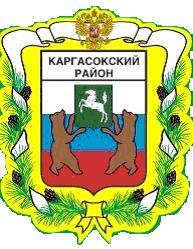 МУНИЦИПАЛЬНОЕ ОБРАЗОВАНИЕ «Каргасокский район»ТОМСКАЯ ОБЛАСТЬАДМИНИСТРАЦИЯ КАРГАСОКСКОГО РАЙОНАВ соответствие с абзацем 2 пункта 1 статьи 78.1 Бюджетного кодекса Российской ФедерацииПОСТАНОВЛЯЮ:1. Утвердить Порядок определения объема и условий предоставления субсидий муниципальным бюджетным и муниципальным автономным учреждениям на цели, не связанные с возмещением нормативных затрат на оказание в соответствии с муниципальным заданием муниципальных услуг (выполнением работ), согласно приложению.2. Настоящее постановление подлежит размещению на официальном сайте Администрации Каргасокского района в сети Интернет.Глава Каргасокского района                                                          А.М.РожковАндрейчук Т.В.2 11 95ПриложениеУтвержденопостановлением АдминистрацииКаргасокского районаот 17.01.2012 № 6ПОРЯДОКОПРЕДЕЛЕНИЯ ОБЪЕМА И УСЛОВИЙ ПРЕДОСТАВЛЕНИЯ СУБСИДИЙМУНИЦИПАЛЬНЫМ БЮДЖЕТНЫМ И МУНИЦИПАЛЬНЫМ АВТОНОМНЫМУЧРЕЖДЕНИЯМ НА ЦЕЛИ, НЕ СВЯЗАННЫЕ С ВОЗМЕЩЕНИЕМ НОРМАТИВНЫХ ЗАТРАТ НА ОКАЗАНИЕ В СООТВЕТСТВИИ С МУНИЦИПАЛЬНЫМ ЗАДАНИЕМ МУНИЦИПАЛЬНЫХ УСЛУГ (ВЫПОЛНЕНИЕМ РАБОТ)1. Настоящий Порядок определения объема и условий предоставления субсидий муниципальным бюджетным и муниципальным автономным учреждениям на цели, не связанные с возмещением нормативных затрат на оказание в соответствии с муниципальным заданием муниципальных услуг (выполнением работ) (далее - Порядок), устанавливает порядок определения объема и условия предоставления субсидий из бюджета муниципального образования «Каргасокский район» (далее - бюджет) муниципальным бюджетным учреждениям и муниципальным автономным учреждениям на цели, не связанные с возмещением нормативных затрат на оказание в соответствии с муниципальным заданием муниципальных услуг (выполнением работ) (далее - иные субсидии).2. Иные субсидии муниципальным бюджетным учреждениям и муниципальным автономным учреждениям предоставляются в соответствии с решением Думы Каргасокского района о  бюджете на очередной финансовый год и плановый период, долгосрочными и ведомственными целевыми программами, а также постановлениями (распоряжениями) Администрации Каргасокского района на цели, не связанные с возмещением нормативных затрат на оказание в соответствии с муниципальным заданием муниципальных услуг (выполнением работ).3. К субсидиям на иные цели относятся затраты на:- осуществление капитального ремонта и приобретение основных средств, не включаемые в нормативные затраты, связанные с выполнением муниципального задания, и не относящиеся к бюджетным инвестициям в объекты капитального строительства, влекущим соответствующее увеличение стоимости основных средств муниципальных бюджетных учреждений и муниципальных автономных учреждений;- возмещение ущерба в случае чрезвычайной ситуации;- организацию разовых мероприятий, осуществляемых за счет средств резервного фонда Администрации Каргасокского района и других зарезервированных средств;- организацию разовых мероприятий, проводимых в рамках долгосрочных и ведомственных целевых программ, не включаемые в муниципальное задание;- иные затраты, не включаемые в нормативные затраты, связанные с выполнением муниципального задания, а также не относящиеся к бюджетным инвестициям в объекты капитального строительства, влекущим соответствующее увеличение стоимости основных средств муниципальных бюджетных учреждений и муниципальных автономных учреждений, и публичным обязательствам перед физическим лицом, подлежащим исполнению в денежной форме.4. Объем иных субсидий определяется исходя из планируемых мероприятий и планового объема расходов на реализацию мероприятий.5. Предоставление иных субсидий осуществляется в пределах ассигнований, предусмотренных в решении Думы Каргасокского района о бюджете на очередной финансовый год и плановый период, долгосрочными и ведомственными целевыми программами, а также постановлениями (распоряжениями) Администрации Каргасокского района.6. Предоставление иных субсидий, за исключением иных субсидий, предусмотренных абзацем 3 настоящего пункта, осуществляется на основании соглашения о порядке предоставления субсидии на иные цели (далее - соглашение), подлежащего заключению между органом, осуществляющим функции и полномочия учредителя, и муниципальным бюджетным учреждением или муниципальным автономным учреждением, примерная форма которого приведена в приложении 1 к настоящему Порядку.Соглашение заключается на финансовый год и определяет права, обязанности и ответственность сторон, в том числе объем и периодичность перечисления иных субсидий в течение финансового года.Предоставление иных субсидий на организацию разовых мероприятий, осуществляемых за счет средств резервного фонда Администрации Каргасокского района, средств, предусмотренных  на компенсацию расходов по электроэнергии, вырабатываемой дизельными электростанциями, осуществляется на основании постановлений (распоряжений) Администрации Каргасокского района без заключения соглашения.7. Перечисление иных субсидий осуществляется на счет  Управления финансов АКР, открытый для учета операций со средствами юридических лиц, с отражением операций на лицевом счете, открытом муниципальному бюджетному учреждению или муниципальному автономному учреждению в Управлении финансов Администрации Каргасокского района (далее – Управление финансов)  для учета операций с иными субсидиями.В случае отсутствия у муниципального автономного учреждения лицевого счета в Управлении финансов иные субсидии муниципальному автономному учреждению перечисляется на счет, открытый ему в кредитной организации.8. Санкционирование расходов муниципальных бюджетных учреждений, источником которых являются иные субсидии, осуществляется в порядке, установленном Управлением финансов.Санкционирование расходов муниципальных автономных учреждений, источником которых являются иные субсидии, осуществляется в порядке, установленном Управлением финансов, в случае осуществления операций с иными субсидиями на лицевом счете, открытом муниципальному автономному учреждению в Управлении финансов .9. Муниципальные бюджетные учреждения и муниципальные автономные учреждения  предоставляют органу, осуществляющему функции и полномочия учредителя, отчет об использовании иных субсидий из бюджета по форме и в сроки, им установленные.10. Не использованные в текущем финансовом году остатки иных субсидий, предоставленные муниципальным бюджетным учреждениям и муниципальным автономным учреждениям, подлежат перечислению указанными учреждениями в бюджет.Остатки средств иных субсидий, перечисленные муниципальным бюджетным учреждениям и муниципальным автономным учреждениям, могут быть возвращены муниципальным бюджетным учреждениям и муниципальным автономным учреждениям в очередном финансовом году при наличии потребности в направлении их на те же цели в соответствии с решениями органов, осуществляющих функции и полномочия учредителя, - главных распорядителей средств местного бюджета.11. Органы, осуществляющие функции и полномочия учредителя, осуществляют контроль за целевым использованием иных субсидий и своевременным предоставлением отчетности.Приложениек Порядку предоставления субсидиймуниципальным бюджетным и автономнымучреждениям на цели, не связанные с возмещением нормативных затрат на оказание в соответствии с муниципальным заданиеммуниципальных услуг (выполнением работ)Соглашениео порядке предоставления субсидии на цели, не связанные с возмещением нормативных затрат на оказание в соответствии муниципальным заданием муниципальных услуг (выполнением работ)с. Каргасок                                                                                 ___ __________ 20   ____________________________________________________________________(наименование органа, осуществляющего функции и полномочия учредителя муниципального бюджетного или муниципального автономного учреждения)В лице ______________________________________________________________                                                               (Ф.И.О.)действующего на основании____________________________________________________________________(наименование, дата, номер акта)именуемое в дальнейшем "Учредитель", с одной стороны, и___________________________________________________________________(наименование муниципального бюджетного или муниципальногоавтономного учреждения)в лице ______________________________________________________________                                                                                 (Ф.И.О.)действующего на основании  _______________________________________(наименование, дата, номер акта)именуемое в дальнейшем "Учреждение", с другой стороны, вместе именуемые Стороны, заключили настоящее Соглашение о нижеследующем:1. Предмет Соглашения1.1. Предметом настоящего Соглашения является определение  порядка предоставления Учредителем субсидии из местного бюджета на цели, не связанные с возмещением нормативных затрат на оказание в соответствии с муниципальным заданием муниципальных услуг (выполнением работ) в ________________ году.(финансовый год) 2. Права и обязанности Сторон2.1. Учредитель обязуется:2.1.1. Предоставлять субсидии:- на _____________________________________________;- на ____________________________________________________(далее - Субсидии).2.1.2. Осуществлять контроль за целевым использованием Субсидий.2.1.3. Предоставлять Субсидии  в  суммах и  в соответствии с графиком перечисления Субсидий, являющимся неотъемлемым приложением к настоящему Соглашению.2.1.4. Рассматривать  предложения  Учреждения по вопросам,  связанным исполнением настоящего Соглашения, и сообщать о результатах их рассмотрения в срок не более одного месяца со дня поступления указанных предложений.2.2. Учредитель вправе:2.2.1. Сокращать  размер Субсидий и(или)  требовать  частичного  или полного возврата  предоставленных  Субсидий,  если  фактически  исполнение меньше по объему, чем  это предусмотрено, или  не соответствует цели и назначению Субсидии.2.3. Учреждение обязуется:2.3.1. Осуществлять использование Субсидии в соответствии с назначением Субсидий, определенных в __________________________________________(наименование и реквизиты НПА)2.3.2. Возвращать Субсидии или их часть в случае, если фактически исполнение  меньше по объему, чем это предусмотрено, или не соответствует цели и назначению Субсидии.2.3.3. Представлять Учредителю  отчет об использовании Субсидий по форме и в сроки, им установленные.2.4. Учреждение вправе:2.4.1. Обращаться к Учредителю с предложением об изменении  размера Субсидий в случае увеличения объемов расходов на реализацию мероприятий, на которые предоставлены Субсидии.3. Ответственность Сторон3.1. В  случае неисполнения или ненадлежащего исполнения обязательств, определенных настоящим Соглашением, Стороны  несут  ответственность  в соответствии с законодательством Российской Федерации.4. Срок действия Соглашения4.1. Настоящее Соглашение регулирует отношения Сторон по предоставлению Субсидии в ____________ году.4.2. Настоящее  Соглашение  вступает в силу с момента подписания обеими Сторонами и действует до "_____________________.5. Заключительные положения5.1. Изменение настоящего Соглашения  осуществляется  по  взаимному согласию Сторон в  письменной  форме в виде  дополнений  к  настоящему Соглашению, которые являются его неотъемлемой частью.5.2. Расторжение настоящего Соглашения допускается по соглашению сторон или по решению суда по основаниям, предусмотренным законодательством Российской Федерации.5.3. Споры между Сторонами решаются путем переговоров или в судебном порядке в соответствии с законодательством Российской Федерации. Споры между Сторонами подлежат рассмотрению в Арбитражном суде Томской области.5.4. Настоящее Соглашение составлено в двух экземплярах, имеющих одинаковую юридическую силу, по одному для каждой Стороны.6. Платежные реквизиты Сторон         Учредитель                                                                  УчреждениеМесто нахождения                                                     Место нахожденияБанковские реквизиты                                               Банковские реквизитыИНН                                                                             ИННБИК                                                                              БИКр/с                                                                                 р/сл/с                                                                                 л/сРуководитель                                                              Руководитель____________________________                     ____________________________          (Ф.И.О.)                                                             (Ф.И.О.)М.П.                                                                    М.П.Приложениек Соглашениюо порядке предоставления субсидии на цели, не связанныес возмещением нормативных затрат на оказание всоответствии с муниципальным заданием муниципальныхуслуг (выполнением работ) от ___________ N ______График перечисления Субсидии Учредитель                                                  Учреждение____________________________             ______________________                ____________________________             ______________________          (Ф.И.О.)                                                      (Ф.И.О.)М.П.                                                             М.П.ПОСТАНОВЛЕНИЕПОСТАНОВЛЕНИЕПОСТАНОВЛЕНИЕПОСТАНОВЛЕНИЕ17.01.2012№ 6с. КаргасокОб утверждении порядка определения объема и условий предоставления субсидий муниципальным бюджетным и муниципальным автономным учреждениям на цели, не связанные с возмещением нормативных затрат на оказание в соответствии с муниципальным заданием муниципальных услуг (выполнением работ)с. КаргасокОб утверждении порядка определения объема и условий предоставления субсидий муниципальным бюджетным и муниципальным автономным учреждениям на цели, не связанные с возмещением нормативных затрат на оказание в соответствии с муниципальным заданием муниципальных услуг (выполнением работ)          Субсидия   на …….(№1)          Субсидия   на …….(№1)Сроки предоставления Субсидии     Сумма, рублей           - До ______________                   - до ______________                   - до ______________                   ...                                     Итого в год         Субсидия  на ………..(№ 2)         Субсидия  на ………..(№ 2)  -До ______________ - До                …..ИТОГО       в год                          ………